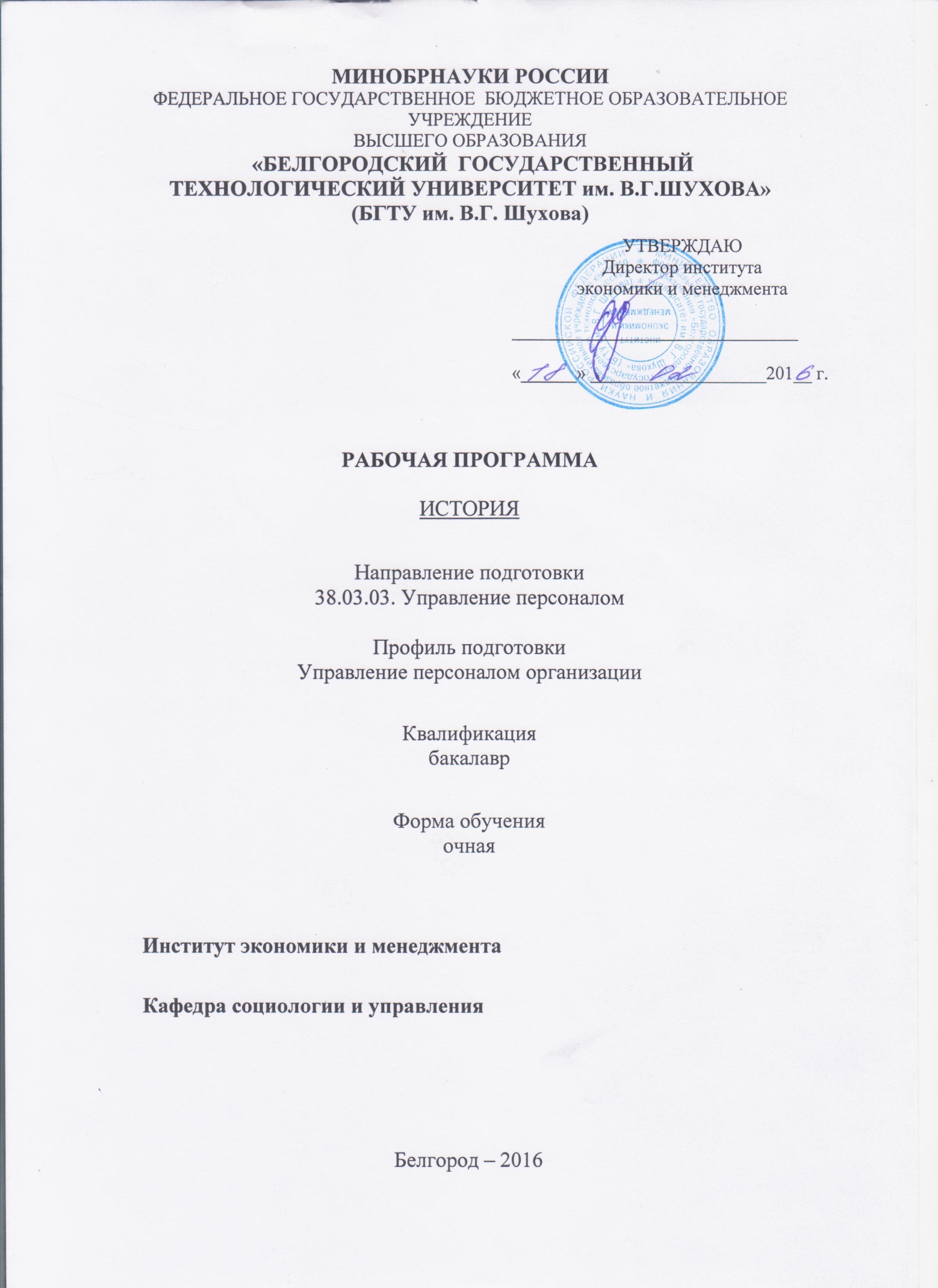 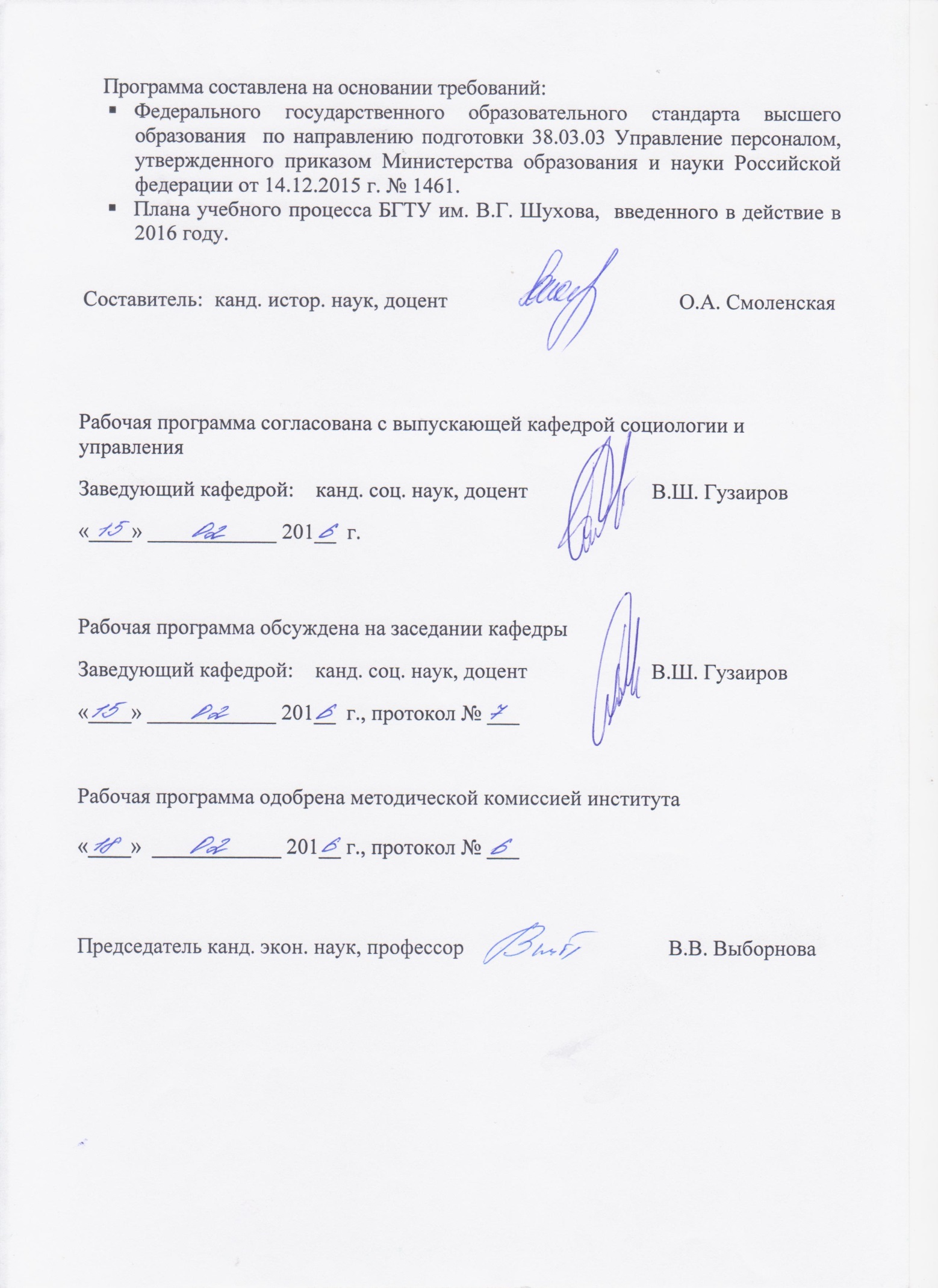 ПЛАНИРУЕМЫЕ РЕЗУЛЬТАТЫ ОБУЧЕНИЯ ПО ДИСЦИПЛИНЕ2. Место дисциплины в структуре ООП     2.1. Содержание дисциплины основывается и является логическим продолжением следующих дисциплин:ОБЪЕМ ДИСЦИПЛИНЫОбщая трудоемкость дисциплины составляет 5зач. единиц,  180 часов.4. Содержание дисциплины4.1. Наименование тем, их содержание и объем (в час.)Курс 1     Семестр № 14.2 Перечень семинарских занятий.  Их содержание и объем (в час.)Курс 1           Семестр № 1ФОНД ОЦЕНОЧНЫХ СРЕДСТВ ДЛЯ ПРОВЕДЕНИЯ ТЕКУЩЕГО КОНТРОЛЯ УСПЕВАЕМОСТИ, ПРОМЕЖУТОЧНОЙ АТТЕСТАЦИИ ПО ИТОГАМ ОСВОЕНИЯ ДИСЦИПЛИНЫ5.1.Перечень контрольных вопросов (типовых заданий)(Приводятся контрольные вопросы и задания для проведения текущего контроля и промежуточной аттестации по итогам освоения дисциплины, а также для контроля самостоятельной работы обучающегося по отдельным разделам дисциплины. Можно привести отдельный перечень для текущего и промежуточного контроля).Критерии оценки промежуточной и итоговой аттестации по историиОценка «отлично» проставляется студенту, который:знает предусмотренные программой изучения исторические факты в полном объеме, умеет устанавливать их последовательность и преемственность, а также взаимосвязи и взаимообусловленность, умеет дать оценку исторического места и значения характеризуемых событий и явлений;знает имена исторических персонажей, предусмотренных программой изучения, умеет дать их характеристику и оценить вклад и роль в истории;умеет свободно ориентироваться в историческом времени и историческом пространстве, знает даты основных исторических событий и хронологические рамки важнейших исторических явлений; умеет осуществлять синхронизацию событий отечественной истории, а также синхронизировать их с главными событиями мировой истории;знает дискуссионные варианты научной интерпретации исторических фактов и умеет дать характеристику существующих в науке точек зрения.Оценка «хорошо» проставляется студенту, который:знает предусмотренные программой изучения исторические факты в полном объеме, умеет устанавливать последовательность и преемственность исторических событий и явлений;знает имена исторических персонажей, включенных в программу изучения;умеет ориентироваться в историческом времени в пределах столетий, и историческом пространстве в пределах основных исторических регионов, знает даты основных исторических событий и хронологические рамки важнейших исторических явлений, знает основные историко-географические наименования;затрудняется в установлении взаимозависимости и взаимообусловленности исторических событий и явлений;затрудняется в оценке исторического места и значения характеризуемых событий и явлений;затрудняется в характеристике исторических персонажей и оценке их роли в истории;не умеет осуществлять синхронизацию событий отечественной истории, а также синхронизировать их с главными событиями мировой истории;не знает дискуссионных вариантов научной интерпретации исторических фактов и не умеет дать характеристику существующих в науке точек зрения.Оценка «удовлетворительно» проставляется студенту, который:знает основные исторические факты;знает главных исторических персонажей;умеет ориентироваться в историческом времени в пределах столетий, и историческом пространстве в пределах основных исторических регионов.не знает фактический материал в полном объеме;испытывает затруднения в установлении последовательности и преемственности исторических событий и явлений;не умеет устанавливать последовательность и преемственность исторических событий и явлений;затрудняется в определении дат основных исторических событий и хронологические рамки важнейших исторических явлений;затрудняется в основных историко-географических наименованиях;не знает исторических персонажей, включенных в программу изучения.Оценка «неудовлетворительно» проставляется студенту, который:не знает основные исторические факты; не знает главных исторических персонажей;не умеет ориентироваться в историческом времени и историческом пространстве в пределах столетий.5.2.Перечень тем курсовых проектов, курсовых работ, их краткое содержание и объем(учебным планом не предусмотрены)5.3.Перечень индивидуальных домашних заданий,расчетно-графических заданийт(учебным планом не предусмотрены)Перечень контрольных работ(учебным планом не предусмотрены)6.ОСНОВНАЯ И ДОПОЛНИТЕЛЬНАЯ ЛИТЕРАТУРА6.1 Основная литератураГеоргиев А.С., Георгиев В.А. История России.Учебн. – М.: Проспект, 2015. – Режим доступа:http://e.lanbook.com/books/element.php?pl1_id=55050Зуев М. Н.История России : учеб.пособие для бакалавров / М. Н. Зуев. – 2-е изд., перераб. и доп. – М. : Юрайт, 2013. – 655 с.Кириллов, В. В.История России : учеб.пособие для бакалавров / В. В. Кириллов. – 5-е изд., испр. и доп. – М. : Юрайт, 2012. – 663 с .Моисеев В. В. История Отечества: Учебн. – Изд-во: БГТУ им. В. Г. Шухова, 2013. –758 с. Россия в мировой истории : учеб.по дисциплине "История" для студентов техн. вузов / общ. ред. В. С. Порохня. - Москва : Логос, 2016. - 622 с.6.2 Дополнительная литератураБорисов В.А. История России [Электронный ресурс]: учебно-методическое пособие/ Борисов В.А., Кряжева-Карцева Е.В., Синютин С.С.— Электрон.текстовые данные.— М.: Российский университет дружбы народов, 2013.— 156 c.— Режим доступа: http://www.iprbookshop.ru/22179.   Кузнецов И.Н. История [Электронный ресурс]: Учебник/ Кузнецов И.Н.— Электрон.текстовые данные.— М.: Дашков и К, 2012.— 496 c.— Режим доступа: http://www.iprbookshop.ru/10930.— ЭБС «IPRbooks», по паролю. Фортунатов В.В. История: Учебное пособие. Стандарт третьего поколения. Для бакалавров. –  СПб.: Питер, 2012. – 464 с.: илл. Федоров В.А., Моряков В.И., Щетинов Ю.А. История России с древнейших времен до наших дней: Учебник. – М.: Изд-во «КноРус», 2011. – 544 с.Хрестоматия по истории России с древнейших времен до наших дней: Учебное пособие/ Сост.: А.С. Орлов, В.А. Георгиев, Н.В. Георгиева, Т. А. Сивохина. – М.: «Проспект», 2015. – 592 с.  Режим доступа: http://e.lanbook.com/books/element.php?pl1_id=54823Интернет-ресурсы: www.rus-obr.ru/ru-club/5222;  www.hist.msu.ru; www.shpl.ru; www.pobeda-info.ru; www.podvignaroda.ru7.  МАТЕРИАЛЬНО-ТЕХНИЧЕСКОЕ И ИНФОРМАЦИОННОЕ ОБЕСПЕЧЕНИЕЛекционные занятия – поточная аудитория, оснащённая меловой доской и специализированной мебелью.Практические (семинарские) занятия – специализированные аудитории, оснащённые меловой доской, специализированной мебелью, комплектом презентационного оборудования: ноутбук Lenovo G50-30 (Intel Celeron N240); мультимедийный проектор Acer XD1280D; переносной экран, с предустановленным лицензионным программным обеспечением: Microsoft Office 2013 (№31401445414), Microsoft Windows 7 (№63-14к), Kaspersky Endpoint Security 10 (№17E0170707130320867250).Самостоятельная работа студентов обеспечивается научной, учебной, учебно-методической литературой в методическом кабинете кафедры социологии и управления ГУК №318, научно-технической библиотеке БГТУ им. В.Г. Шухова, с предоставлением рабочих мест, оборудованных персональными компьютерами, подключенными к сети Интернет и имеющая доступ к электронной информационно-образовательной среде университета. Самостоятельная работа студентов обеспечивается участием в программах Microsoft DreamSpark/Imagine (№52031/МОС 2793) и Office 365 (E04002C51M) с возможностью бесплатной загрузки лицензионного программного обеспечения.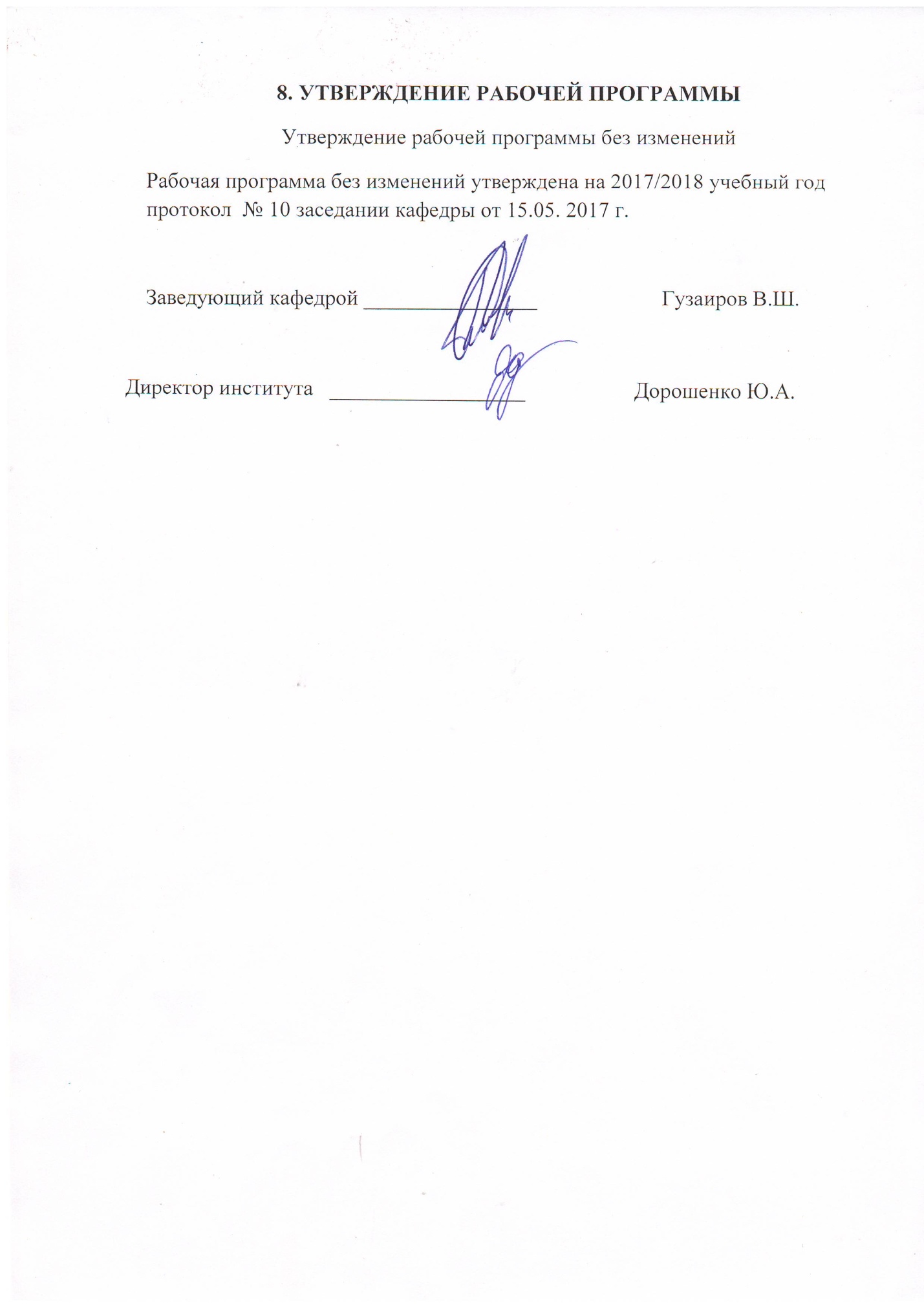 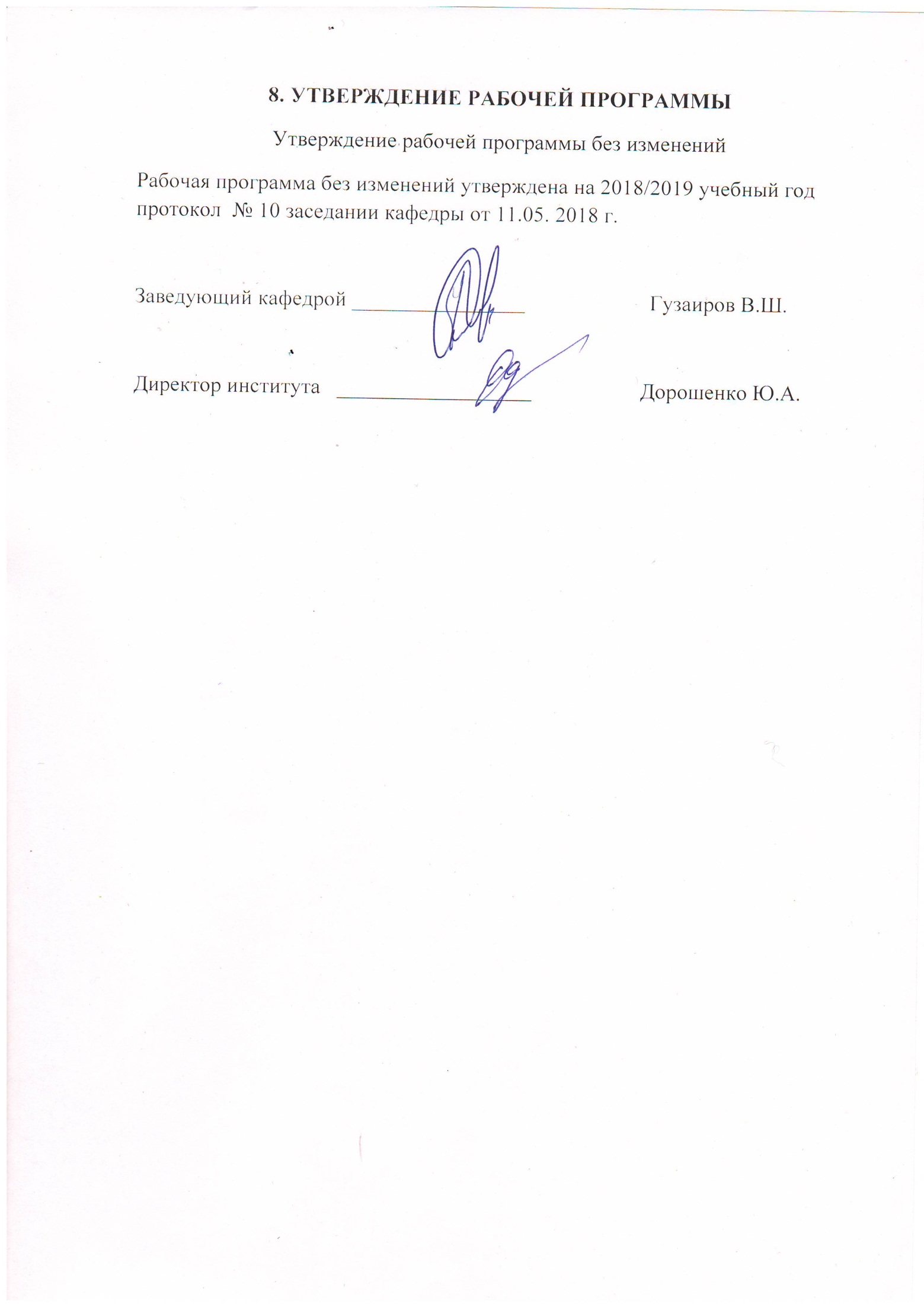 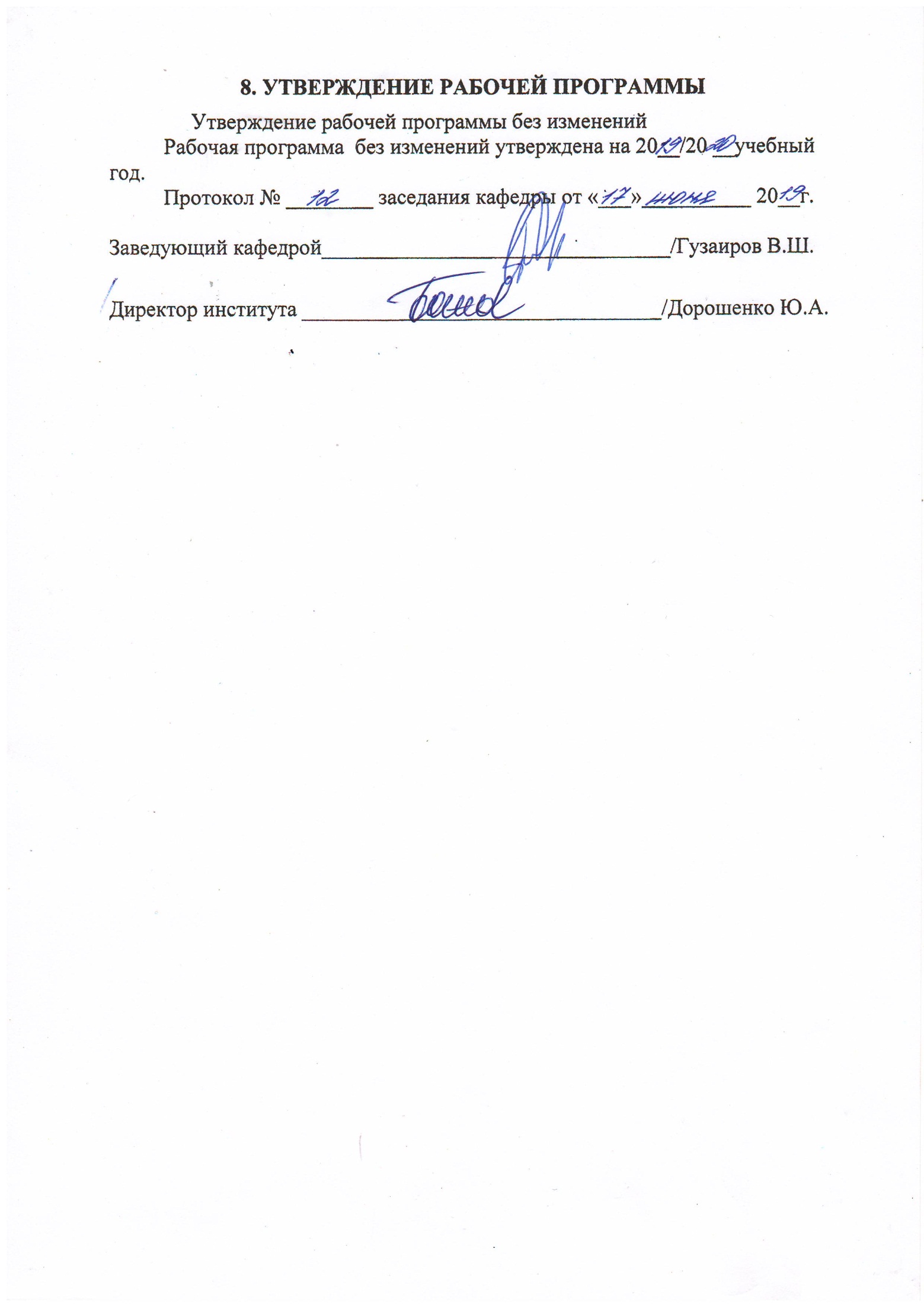 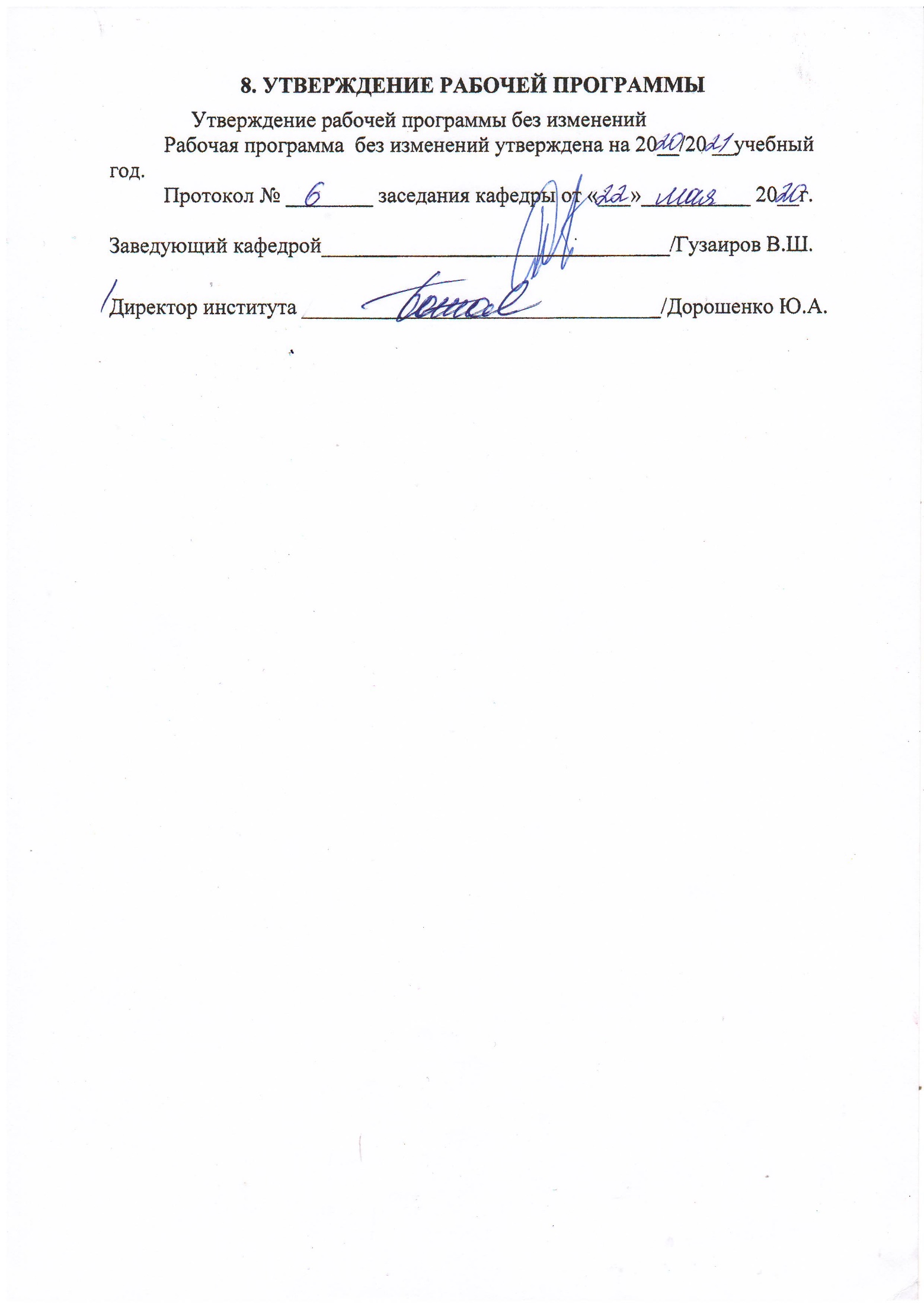 ПРИЛОЖЕНИЯ № 1ПРИЛОЖЕНИЯПриложение №1. Методические указания для обучающегося по освоению дисциплины Курс «История» представляет собой самостоятельный завершенный курс.Основными формами организации изучения дисциплины «История» являются лекционные и семинарские занятия, при этом главную роль в дидактическом цикле играет лекция. Цель лекции по историческому курсу – сформировать теоретическую и фактическую базу для последующего усвоения студентами материала, изложенного в учебнике, учебном пособии или в специальной литературе. Одновременно лекция является самым сложным видом работы и поэтому должна читаться наиболее квалифицированными и опытными преподавателям (как правило, профессорами и доцентами).Важнейшей функцией лекции по истории является систематизация и структурирование многообразных знаний, необходимых студентам для качественного усвоения предмета. Кроме того, лекция выполняет следующие дидактические функции:информационную (излагает сведения на современном научном уровне, необходимые студентам для дальнейшей работы над учебным материалом);разъясняющую (направлена на формирование основного понятийно-катего-риального аппарата исторической науки);развивающую (содержит оценки исторических явлений, событий, личностей, развивает критическое мышление студентов);убеждающую (читается с акцентом на систему доказательств и фактов);ориентирующую (ориентирует студента в научных проблемах, в имеющихся исторических источниках и литературе);стимулирующую (формирует интерес к темам и дисциплине в целом);воспитывающую.Важное значение для изучения курса имеет самостоятельная работа студентов.Формы контроля знаний студентов предполагают текущий и промежуточную аттестацию. Текущий контроль знаний проводится в форме систематических опросов, периодического тестирования, заслушивания рефератов и проведения письменных работ. Формой итогового контроля является экзамен.Самостоятельная работа является главным условием успешного освоения изучаемой учебной дисциплины и формирования высокого профессионализма будущих бакалавров.Исходный этап изучения курса «История» предполагает ознакомление с Рабочей программой, характеризующей границы и содержание учебного материала, который подлежит освоению. Изучение отдельных тем курса необходимо осуществлять в соответствии с поставленными в них целями, их значимостью, основываясь на содержании и вопросах, поставленных в лекции преподавателя и приведенных в планах и заданиях к практическим занятиям, а также методических указаниях для студентов дневного обучения. В учебниках и учебных пособиях, представленных в списке основной и дополнительной литературы содержатся возможные ответы на поставленные вопросы. Инструментами освоения учебного материала являются основные термины и понятия, составляющие категориальный аппарат дисциплины. Их осмысление, запоминание и практическое использование являются обязательным условием овладения курсом. Для более глубокого изучения проблем курса при подготовке контрольных работ, рефератов, докладов и выступлений необходимо ознакомиться с публикациями в периодических  изданиях и статистическими материалами. Поиск и подбор таких изданий, статей, материалов и монографий осуществляется на основе библиографических указаний и предметных каталогов.Изучение каждой темы следует завершать выполнением практических заданий, ответами на тесты, содержащихся в соответствующих разделах учебников и методических пособий . Для обеспечения систематического контроля над процессом усвоения тем курса следует пользоваться перечнем контрольных вопросов для проверки знаний по дисциплине, содержащихся в планах и заданиях к практическим занятиям. Если при ответах на сформулированные в перечне вопросы возникнут затруднения, необходимо очередной раз вернуться к изучению соответствующей темы, либо обратиться за консультацией к преподавателю.Успешное освоение курса дисциплины возможно лишь при систематической работе, требующей глубокого осмысления и повторения пройденного материала, поэтому необходимо делать соответствующие записи по каждой теме.1. Подготовка к лекции.Студент обязан посещать лекции и вести рукописный конспект. Для более глубокого понимания содержания лекционного материала рекомендуется изучение следующих разделов учебников.Подготовка к семинарскому занятиюПредполагает подготовку к устному ответу и участию в обсуждении вопросов темы семинарского занятия.Формируемые компетенцииФормируемые компетенцииФормируемые компетенцииТребования к результатам обучения№Код компетенцииКомпетенцияТребования к результатам обученияОбщекультурныеОбщекультурныеОбщекультурныеОбщекультурные1ОК-2Способность анализировать основные этапы и закономерности исторического развития общества для формирования гражданской позицииВ результате освоения дисциплины обучающийся долженЗнать: основные этапы, движущие силы и закономерности исторического процесса; основные этапы, их характеристики и ключевые события истории России  с древности до наших дней; выдающихся деятелей отечественной истории; Уметь: выявлять предпосылки исторических процессов и событий, выявлять причинно-следственные связи явлений и процессов; соотносить общие исторические процессы и отдельные факты; выявлять существенные черты исторических процессов, явлений и событий, анализировать исторические источники; Владеть: знаниями о событиях российской  истории, историческими терминами и понятиями; навыками анализа исторических источников; аргументировать собственную позицию по различным проблемам истории; извлекать уроки из исторических событий и на их основе принимать осознанные решения и формировать активную гражданскую позицию.№Наименование дисциплины (модуля)1 Правоведение2 Социология и психологий управленияВид учебной работыВсегочасовСеместр№ 1Общая трудоемкость дисциплины, час180180Контактная работа (аудиторные занятия), в т.ч.:6868лекции3434лабораторныепрактические3434Самостоятельная работа студентов, в том числе:112112Курсовой проектКурсовая работаРасчетно-графическое заданияИндивидуальное домашнее задание Другие виды самостоятельной работы11276Форма промежуточная аттестация( экзамен)3636№№
темНаименование разделаКол-во лекци-
онных
часовОбъем на тематический раздел по видам учебной нагрузки, часОбъем на тематический раздел по видам учебной нагрузки, час№№
темНаименование разделаКол-во лекци-
онных
часовСеминарск.
занят.Самостоят. работа Предмет истории. Древняя Русь и Россия в период 
зарождения и развития феодальных отношений (до середины XVII вв.) Предмет истории. Древняя Русь и Россия в период 
зарождения и развития феодальных отношений (до середины XVII вв.) Предмет истории. Древняя Русь и Россия в период 
зарождения и развития феодальных отношений (до середины XVII вв.) Предмет истории. Древняя Русь и Россия в период 
зарождения и развития феодальных отношений (до середины XVII вв.) Предмет истории. Древняя Русь и Россия в период 
зарождения и развития феодальных отношений (до середины XVII вв.)1Введение. Основы исторической науки.1. Сущность, предмет и функции истории. 2. Теория, методологические принципы 
 и специальные методы истории. 3. Исторические источники, их типология 
и научная критика.4. Формации и цивилизации. Периодизация 
всемирной и российской истории.2242Восточные славяне и Древняя Русь (до сер. XIII в.)1. Разложение первобытнообщинного строя у восточ-
ных славян, становление и развитие раннефеодаль-
ного  Древнерусского государства (до 1132 г.).2. Русские земли и княжества в начале политической
    раздробленности.3. Татаро-монгольское нашествие и его последствия. 
Роль А. Невского.2243Образование единого Российского государства 
(до конца XIV в.)1. Возвышение Москвы. Начальный этап объединения
русских земель.2. Дмитрий Донской. Куликовская битва и ее истории
ческое значение. Перенос столицы из Владимира
 в Москву (1389).2244Завершение объединения русских земель 
(серединаXV – серединаXVIвв.)1. Иван III – «государь всея Руси». Василий III. 
Зарождение российского самодержавия.2.Ликвидация зависимости русских земель от Орды.
3. Система управления страной и государством. 
Судебник 1497 г. «Юрьев день».2245Российское централизованное государство
во второй половинеXVI в.1. Иван IV. Реформы Избранной рады. Крах аристо-
кратической альтернативы.2. Ливонская война (1558–1583). Опричнина (1565–
1572). Цена сохраненияцентрализованного
государства. Укрепление самодержавия.2246 Россия в конце XVI – первой половине XVII вв.1. «Смутное время» начала XVIIв. Агрессия Польши 
    и Швеции.2. Начало правления Романовых. Расцвет сословно-
представительной монархии. 3. Культура России в  XIII– первойполов.  XVIIвв.224 Россия в эпоху роста феодализма, его разложения и развития 
капиталистических отношений (вторая половина XVII в. – октябрь 1917 г.) Россия в эпоху роста феодализма, его разложения и развития 
капиталистических отношений (вторая половина XVII в. – октябрь 1917 г.) Россия в эпоху роста феодализма, его разложения и развития 
капиталистических отношений (вторая половина XVII в. – октябрь 1917 г.) Россия в эпоху роста феодализма, его разложения и развития 
капиталистических отношений (вторая половина XVII в. – октябрь 1917 г.) Россия в эпоху роста феодализма, его разложения и развития 
капиталистических отношений (вторая половина XVII в. – октябрь 1917 г.)7Русское государство во второй половине  XVII в. 1. Новые явления в экономике и государственности.
    Соборное Уложение 1649 г.2. Переяславская Рада. Борьба за Украину. Андрусов-
ское перемирие с Польшей (1667).3. «Бунташный век». Церковный раскол. Выход России
    к Тихому океану.2248Российская империя в XVIII в.1. Внешняя политика и реформыПетраI. Выход к Бал-
тийскомуморю.Абсолютизмирождениеимперии.2. Екатерина II. «Просвещенный абсолютизм».3. Выход страны к Черному морю. Разделы Польши.4. Культура России во второй полов.XVII–XVIII вв.2249Российская империя в первой половине XIX в.1. Кризис крепостнической системы. Развитие капита-
листического уклада.2. Александр I. Отечественная война (1812).3. Внутренняя политика  Николая I. Крымская война. 4. Восстание декабристов (1825) и общественное дви-
жение в первой половинеXIXв.22410Российская империя  во второй половине XIX в.1.Буржуазные реформы Александра II. Отмена кре-
постного права.2. Контрреформы  Александра  III.3. XIX век – «золотой век» русской культуры. 22411Россия в конце XIX– начале XX в.1. Социально-экономическое положение страны.
    Денежная реформа С.Ю. Витте.2. Революция 1905–1907 гг.Ограничение самодержа-
    вия. Столыпинскаяаграрная реформа.3. Россия в Первой мировой войне. Брестский мир.4. «Серебряный век» русской культуры.22412Социально-политический кризис в феврале – 
октябре 1917 г.1. Февральская буржуазно-демократическая
революция 1917 г.2. Россия в марте – середине октября 1917 г.224 Советская Россия и СССР в 1917 – 1991 гг.Реставрация капитализма в России (конец XX – начало XXIвв.) Советская Россия и СССР в 1917 – 1991 гг.Реставрация капитализма в России (конец XX – начало XXIвв.) Советская Россия и СССР в 1917 – 1991 гг.Реставрация капитализма в России (конец XX – начало XXIвв.) Советская Россия и СССР в 1917 – 1991 гг.Реставрация капитализма в России (конец XX – начало XXIвв.) Советская Россия и СССР в 1917 – 1991 гг.Реставрация капитализма в России (конец XX – начало XXIвв.)13Октябрьская революция в России. Установление Советской власти. 1. Октябрьская революция 1917 г. Первые Декреты 
Советской власти.2. Политика большевиков в к. 1917 – пер. пол. 1918 гг.22414Гражданская война (середина 1918 – 1920 гг.).
Образование СССР.1. Причины и основные события войны. «Военный
 коммунизм». Итоги войны.2. Необходимость перехода к НЭП. Восстановление. 
Образование СССР.
3. Построение основ социализма и советская внешняя 
политика в 1930-е гг.
4.Вопрос о политических репрессиях 30-х гг. XX в. 22415СССР в годы Великой Отечественной войны 
1941 – 1945 гг.1. Советский Союз в начальный период войны. Время
испытаний.
2. Коренной перелом. Завершение Великой Отечест-
венной войны.3. Итоги Великой Отечественной войны.4. Советская культура в 1917–1945 гг.22816СССР в послевоенный период  (1946 – 1964 гг.)1. Послевоенное восстановление и развитие СССР. 
Создание СЭВ (1949).2. Начало «холодной войны» (1947). Образование 
НАТО (1949) и ОВД (1955).3. Социально-экономические реформы иполитиче-
ская жизнь в периодхрущевской «оттепели».
 Внешняя политика.  Волюнтаризм Н. Хрущева.
4. Советская культура в 1946–1964 гг.22417СССР в 1965 – 1991 гг.1. Л. Брежнев: стабилизация.Нарастаниеэкономиче-
скихпроблемсо втор. пол. 70-х гг. XX в. Теневая 
   экономика. Бюрократизация КПСС. Диссиденты.2. «Разрядка» на международной арене. Заключитель-
ный акт Совещания побезопасности и сотрудниче-
ству в Европе (Хельсинки, 1975).3. М. Горбачев. «Реформы» в годы «перестройки».
 Роспуск СЭВ и ОВД (1991). ГКЧП (1991).4.  Б. Ельцин. Приостановка деятельности КПСС (1991).
ДезинтеграцияСССР (1991). Декларация осоздании
СНГ (Алма-Ата, 1991). События в октябре1993 г. Ли-
квидация Советов. Реставрация капитализма.22418Россия в конце XX – начале XXI вв.1. Социально-экономическое положение на современ-
    ном этапе. В. Путин: укрепление государственности 
    и суверенитета России. 2. Односторонний выход США из Договора по ПРО-
    1972 (2002).ПродвижениеНАТО на Восток. Евро
пейская система ПРО.3. ПринятиеРеспублики Крым и Севастополя в состав 
РФ (2014 г.). ПереходСШАи Запада к открытой
односторонней конфронтациис Россией.4. Культура постсоветской России.224Итого:Итого:343476№п/пНаименование раздела дисциплины№ темыТемы семинарских занятийКол-во
часовК-во часовСРС1Предмет истории. Древняя Русь и Россия в период зарождения и развития феодальных отношений (до середины XVII вв.)Введениев курс. Основы исторической науки.Методы и источники изучения истории.Формационный и цивилизационный подходык истории.112Предмет истории. Древняя Русь и Россия в период зарождения и развития феодальных отношений (до середины XVII вв.)Особенности социально-политического развития Киевской Руси.Социально-политическоеразвитиеРусивпериодфеодальнойраздробленности223Предмет истории. Древняя Русь и Россия в период зарождения и развития феодальных отношений (до середины XVII вв.)РоссиявXV – XVI вв. Спецификаформированиярусскогоцентрализованногогосударства444Предмет истории. Древняя Русь и Россия в период зарождения и развития феодальных отношений (до середины XVII вв.)Россия в конце XVI – первой половине XVII вв.«Смутноевремя»: борьбаальтернативныхпутейразвитиястраны. Воцарение династии Романовых.227Россия в эпоху роста феодализма, его разложения и развития 
капиталистических отношений (вторая половина XVII в. – октябрь 1917 г.)Русское государство во второй половине  XVII в. Правление первых Романовых.228Россия в эпоху роста феодализма, его разложения и развития 
капиталистических отношений (вторая половина XVII в. – октябрь 1917 г.)Российская империя в XVIII в. Проблемызакономерности, преемственности прогрессивностипетровскихреформвотечественнойисториографии. Основныенаправленияреформ. Эволюциясоциальнойструктуры общества. «Просвещенныйабсолютизм». 449Россия в эпоху роста феодализма, его разложения и развития 
капиталистических отношений (вторая половина XVII в. – октябрь 1917 г.)Российская империя в первой половине XIX в.Попытки реформАлександраI иНиколаяI. 2210Россия в эпоху роста феодализма, его разложения и развития 
капиталистических отношений (вторая половина XVII в. – октябрь 1917 г.)Российская империя  во второй половине XIX в.Александр II: предпосылкии причиныотменыКрепостногоправавРоссии.КонтрреформыАлександраIII. 2211Россия в эпоху роста феодализма, его разложения и развития 
капиталистических отношений (вторая половина XVII в. – октябрь 1917 г.)Россия в конце  XIX – начале XX в. РеформыС.Ю. Витте. Попытки реформированияполитическойсистемы.2212Россия в эпоху роста феодализма, его разложения и развития 
капиталистических отношений (вторая половина XVII в. – октябрь 1917 г.)Социально-политический кризис в феврале – октябре 1917 г.Россия впервоймировойвойне.Февральская(1917 г.).революциявРоссии.2213Советская Россия и СССР в 1917 – 1991 гг.Реставрация капитализма в России (конец XX – начало XXIвв.)Октябрьская революция в России. Установление Советской власти.2214Советская Россия и СССР в 1917 – 1991 гг.Реставрация капитализма в России (конец XX – начало XXIвв.)Гражданская война (середина 1918 – 1920 гг.). Образование СССР.Политические, социальные, экономические истоки и предпосылки формирования тоталитарного режима в СССР.2215Советская Россия и СССР в 1917 – 1991 гг.Реставрация капитализма в России (конец XX – начало XXIвв.)СССР в годы Великой Отечественной войны 1941 – 1945 гг.2216Советская Россия и СССР в 1917 – 1991 гг.Реставрация капитализма в России (конец XX – начало XXIвв.)СССР в послевоенный период  (1946 – 1964 гг.)2217Советская Россия и СССР в 1917 – 1991 гг.Реставрация капитализма в России (конец XX – начало XXIвв.)СССР в 1965 – 1991 гг. Власть и общество в 60-80-е гг. Цели и основные этапы «перестройки». 2218Советская Россия и СССР в 1917 – 1991 гг.Реставрация капитализма в России (конец XX – начало XXIвв.)Россия в конце XX – начале XXI вв.Становлениеновой российской государственности.. 11Итого:Итого:3434№ п/пНаименованиераздела дисциплиныСодержание вопросов (типовых заданий)Предмет истории. Древняя Русь и Россия в период 
зарождения и развития феодальных отношений (до середины XVII вв.)Сущность, формы и функции исторического знания.Предмет истории. Древняя Русь и Россия в период 
зарождения и развития феодальных отношений (до середины XVII вв.)Принципы научного исследования истории.Предмет истории. Древняя Русь и Россия в период 
зарождения и развития феодальных отношений (до середины XVII вв.)Специальные методы исторической науки.Предмет истории. Древняя Русь и Россия в период 
зарождения и развития феодальных отношений (до середины XVII вв.)Понятие исторического источника. Научная критика источников.Предмет истории. Древняя Русь и Россия в период 
зарождения и развития феодальных отношений (до середины XVII вв.)Формации и цивилизации. Периодизация всемирной и российской истории.Предмет истории. Древняя Русь и Россия в период 
зарождения и развития феодальных отношений (до середины XVII вв.)Отечественная историография истории России в прошлом и настоящем.Предмет истории. Древняя Русь и Россия в период 
зарождения и развития феодальных отношений (до середины XVII вв.)Образование Древнерусского государства. Критика норманнской теории.Предмет истории. Древняя Русь и Россия в период 
зарождения и развития феодальных отношений (до середины XVII вв.)Русь в IX – первой трети XII вв.Предмет истории. Древняя Русь и Россия в период 
зарождения и развития феодальных отношений (до середины XVII вв.)Политическая раздробленность Руси: политическая структура, историческая оценка. Предмет истории. Древняя Русь и Россия в период 
зарождения и развития феодальных отношений (до середины XVII вв.)Борьба Руси за независимость в середине XIII в.Предмет истории. Древняя Русь и Россия в период 
зарождения и развития феодальных отношений (до середины XVII вв.)Начало объединения русских земель вокруг Москвы.Предмет истории. Древняя Русь и Россия в период 
зарождения и развития феодальных отношений (до середины XVII вв.)Образование единого Российского государства и его международное значение.Предмет истории. Древняя Русь и Россия в период 
зарождения и развития феодальных отношений (до середины XVII вв.)Реформы Ивана Грозного. Укрепление Российского централизованного государства. Предмет истории. Древняя Русь и Россия в период 
зарождения и развития феодальных отношений (до середины XVII вв.)Опричнина и ее социальная сущность. «Смута» начала XVII в.: причины, основные события, последствия.Россия в эпоху роста феодализма, его разложения и развития капиталистических отношений (вторая половина XVII в. – октябрь 1917 г.)Социально-экономическое и политическое развитие России во втор. пол.  XVII в. Россия в эпоху роста феодализма, его разложения и развития капиталистических отношений (вторая половина XVII в. – октябрь 1917 г.)Переяславская Рада. Борьба с Польшей за Украину. Андрусовское перемирие. Россия в эпоху роста феодализма, его разложения и развития капиталистических отношений (вторая половина XVII в. – октябрь 1917 г.)Петр I: преобразование традиционного общества в России. Абсолютизм.Россия в эпоху роста феодализма, его разложения и развития капиталистических отношений (вторая половина XVII в. – октябрь 1917 г.)Внешняя политика России в перв. четв. XVIII в. Провозглашение России империей.Россия в эпоху роста феодализма, его разложения и развития капиталистических отношений (вторая половина XVII в. – октябрь 1917 г.)Реформы Екатерины II. Сущность политики «просвещенного абсолютизма».Россия в эпоху роста феодализма, его разложения и развития капиталистических отношений (вторая половина XVII в. – октябрь 1917 г.)Выход России к Черному морю. Участие  России в разделах Польши.Россия в эпоху роста феодализма, его разложения и развития капиталистических отношений (вторая половина XVII в. – октябрь 1917 г.)Попытки реформирования политической системы в России в первой четверти XIX в.Россия в эпоху роста феодализма, его разложения и развития капиталистических отношений (вторая половина XVII в. – октябрь 1917 г.)Отечественная война.Россия в эпоху роста феодализма, его разложения и развития капиталистических отношений (вторая половина XVII в. – октябрь 1917 г.)Движение декабристов.Россия в эпоху роста феодализма, его разложения и развития капиталистических отношений (вторая половина XVII в. – октябрь 1917 г.)Внутренняя политика царизма во второй четверти XIX в.Россия в эпоху роста феодализма, его разложения и развития капиталистических отношений (вторая половина XVII в. – октябрь 1917 г.)Кризис крепостничества в первой половине XIX в. Россия в эпоху роста феодализма, его разложения и развития капиталистических отношений (вторая половина XVII в. – октябрь 1917 г.)Крымская война. Изоляция России на мировой арене.Россия в эпоху роста феодализма, его разложения и развития капиталистических отношений (вторая половина XVII в. – октябрь 1917 г.)Отмена крепостного права и ее историческое значение.Россия в эпоху роста феодализма, его разложения и развития капиталистических отношений (вторая половина XVII в. – октябрь 1917 г.)Буржуазные реформы 60-х – 70-х гг. XIX в.Россия в эпоху роста феодализма, его разложения и развития капиталистических отношений (вторая половина XVII в. – октябрь 1917 г.)Промышленность России в пореформенный период (до нач. 90-х гг. XIX в.).Россия в эпоху роста феодализма, его разложения и развития капиталистических отношений (вторая половина XVII в. – октябрь 1917 г.)Контрреформы и новое социальное законодательство в 1881 – 1894 гг.Россия в эпоху роста феодализма, его разложения и развития капиталистических отношений (вторая половина XVII в. – октябрь 1917 г.)Общественное движение в России во второй четверти – середине XIX в.Россия в эпоху роста феодализма, его разложения и развития капиталистических отношений (вторая половина XVII в. – октябрь 1917 г.)Общественное движение в России во второй половине XIX в.Россия в эпоху роста феодализма, его разложения и развития капиталистических отношений (вторая половина XVII в. – октябрь 1917 г.)Социально-экономическое развитие России в конце XIX – начале XX вв. 
Реформы С.Ю. Витте.Россия в эпоху роста феодализма, его разложения и развития капиталистических отношений (вторая половина XVII в. – октябрь 1917 г.)Русско-японская война. Ослабление позиций России на Дальнем Востоке
и в Тихоокеанском бассейне.Россия в эпоху роста феодализма, его разложения и развития капиталистических отношений (вторая половина XVII в. – октябрь 1917 г.)Первая революция в России: предпосылки, характер, движущие силы, основные
события, итоги.Россия в эпоху роста феодализма, его разложения и развития капиталистических отношений (вторая половина XVII в. – октябрь 1917 г.) Основные политические партии в России в начале XX в.Россия в эпоху роста феодализма, его разложения и развития капиталистических отношений (вторая половина XVII в. – октябрь 1917 г.)Третьеиюньская монархия в 1907 – 1914 гг.: политическая сущность.Россия в эпоху роста феодализма, его разложения и развития капиталистических отношений (вторая половина XVII в. – октябрь 1917 г.)Столыпинская аграрная реформа: экономическая, социальная и политическая
сущность, итоги и последствия.Россия в эпоху роста феодализма, его разложения и развития капиталистических отношений (вторая половина XVII в. – октябрь 1917 г.)Участие России в Первой мировой войне. Брестский мир.Россия в эпоху роста феодализма, его разложения и развития капиталистических отношений (вторая половина XVII в. – октябрь 1917 г.)Февральская революция: характер, движущие силы, события и результаты.Россия в эпоху роста феодализма, его разложения и развития капиталистических отношений (вторая половина XVII в. – октябрь 1917 г.)Россия между Февралем и Октябрем. Крах либеральной альтернативы.Советская Россия и СССР в 1917 – 1991 гг.Реставрация капитализма в России (конец XX – начало XXIвв.)Октябрьская революция: предпосылки, характер, движущие силы, основные
события. Первые мероприятия Советской власти. Советская Россия и СССР в 1917 – 1991 гг.Реставрация капитализма в России (конец XX – начало XXIвв.)Гражданская война и военная интервенция: причины, основные события, 
источники победы РККА.Советская Россия и СССР в 1917 – 1991 гг.Реставрация капитализма в России (конец XX – начало XXIвв.)Политика «военного коммунизма»: социальная сущность.Советская Россия и СССР в 1917 – 1991 гг.Реставрация капитализма в России (конец XX – начало XXIвв.)Новая экономическая политика. Причины свертывания НЭПа.Советская Россия и СССР в 1917 – 1991 гг.Реставрация капитализма в России (конец XX – начало XXIвв.)Образование СССР.Советская Россия и СССР в 1917 – 1991 гг.Реставрация капитализма в России (конец XX – начало XXIвв.)Индустриализация в СССР.Советская Россия и СССР в 1917 – 1991 гг.Реставрация капитализма в России (конец XX – начало XXIвв.)Коллективизация сельского хозяйства в СССР.Советская Россия и СССР в 1917 – 1991 гг.Реставрация капитализма в России (конец XX – начало XXIвв.)Борьба Советского государства за сохранение мира и коллективную безопасность
в Европе в 1921 – 1941 гг.Советская Россия и СССР в 1917 – 1991 гг.Реставрация капитализма в России (конец XX – начало XXIвв.)Основные сражения Великой Отечественной войны. Решающий вклад Советского Союза в разгром фашизма.Итоги войны. Значение победы советского народа. Советская Россия и СССР в 1917 – 1991 гг.Реставрация капитализма в России (конец XX – начало XXIвв.)СССР во второй пол. 40-х  –  начале 50-х гг. Начало «холодной войны».Советская Россия и СССР в 1917 – 1991 гг.Реставрация капитализма в России (конец XX – начало XXIвв.)Социально-экономическое и политическое развитие СССР в 1954 – 1964 гг.Советская Россия и СССР в 1917 – 1991 гг.Реставрация капитализма в России (конец XX – начало XXIвв.)СССР в период стабильного развития (вторая пол. 60-х – нач. 80-х гг. XX в.).Советская Россия и СССР в 1917 – 1991 гг.Реставрация капитализма в России (конец XX – начало XXIвв.)Истоки и социально-политическая сущность «перестройки».Советская Россия и СССР в 1917 – 1991 гг.Реставрация капитализма в России (конец XX – начало XXIвв.) Кризис советской социалистической системы. Образование РФ.Советская Россия и СССР в 1917 – 1991 гг.Реставрация капитализма в России (конец XX – начало XXIвв.)Либеральные реформы конца XX – начала XXI вв. в России.Советская Россия и СССР в 1917 – 1991 гг.Реставрация капитализма в России (конец XX – начало XXIвв.)Россия и страны «ближнего зарубежья»: проблемы взаимоотношений.Советская Россия и СССР в 1917 – 1991 гг.Реставрация капитализма в России (конец XX – начало XXIвв.)В. Путин: укрепление государственности и суверенитета России.Советская Россия и СССР в 1917 – 1991 гг.Реставрация капитализма в России (конец XX – начало XXIвв.)Россия в системе современной мировой экономики и международных связейОсновная литератураОсновная литература№ТемаГеоргиев А.С., Георгиев В.А. История России.Учебн. – М.: Проспект, 2015. – Режим доступа:http://e.lanbook.com/books/element.php?pl1_id=55050Россия в мировой истории : учеб.по дисциплине "История" для студентов техн. вузов / общ. ред. В. С. Порохня. - Москва : Логос, 2016. - 622 с.№ТемаСтраницыСтраницы1.Введение. Основы исторической науки.3-147-11Восточные славяне и Древняя Русь (до сер.XIII в.)14-2227-422.Образование единого Российского государства   (до конца XIV в.)23-3442-564.Завершение объединения русских земель 
(середина XV – середина  XVI вв.)35-4156-835.Российское централизованное государство
во второй половине XVI в.74-8556-83Россия в конце XVI – первой половине XVII вв.85-9856-83Русское государство во второй половине  XVII в.98-12856-83Российская империя в XVIII в.128-18798-150Российская империя в первой половине XIX в.187-248171-190Российская империя  во второй половине XIX в.248-268190-208Россия в конце  XIX – начале XX в.268-328258-288Социально-политический кризис в феврале – 
октябре 1917 г.328-336304-322Октябрьская революция в России. Установление Советской власти.336-346304-322Гражданская война (середина 1918 – 1920 гг.).
Образование СССР.346-400322-371СССР в годы Великой Отечественной войны 
 1941 – 1945 гг.400-417415-446СССР в послевоенный период  (1946 – 1964 гг.)417-468446-4996.СССР в 1965 – 1991 гг.468-486499-5347.Россия в конце XX – начале XXI вв.486-502534-619Основная литератураОсновная литератураОсновная литератураОсновная литератураОсновная литератураОсновная литератураОсновная литература№ТемаЗуев М. Н.История России : учеб.пособие для бакалавров / М. Н. Зуев. – 2-е изд., перераб. и доп. – М. : Юрайт, 2013. – 655 с.Кириллов, В. В.История России : учеб.пособие для бакалавров / В. В. Кириллов. – 5-е изд., испр. и доп. – М. : Юрайт, 2012. – 663 с .Кириллов, В. В.История России : учеб.пособие для бакалавров / В. В. Кириллов. – 5-е изд., испр. и доп. – М. : Юрайт, 2012. – 663 с .Моисеев В. В. История Отечества: Учебн. – Изд-во: БГТУ им. В. Г. Шухова, 2013. –758 с. Моисеев В. В. История Отечества: Учебн. – Изд-во: БГТУ им. В. Г. Шухова, 2013. –758 с. Россия в мировой истории : учеб.по дисциплине "История" для студентов техн. вузов / общ. ред. В. С. Порохня. - Москва : Логос, 2016. - 622 с.Россия в мировой истории : учеб.по дисциплине "История" для студентов техн. вузов / общ. ред. В. С. Порохня. - Москва : Логос, 2016. - 622 с.№ТемаСтраницыСтраницыСтраницыСтраницыСтраницыСтраницыСтраницы1.Введение. Основы исторической науки.6-156-159-169-168-168-167-112.Восточные славяне и Древняя Русь (до сер.XIII в.)15-8015-8016-6616-666-716-7127-423.Образование единого Российского государства 
  (до конца XIV в.)80-9080-9079-9979-9964-7364-7342-564.Завершение объединения русских земель 
(середина XV – середина  XVI вв.)--99-10499-10464-7764-7756-835.Российское централизованное государство
во второй половине XVI в.--106-126106-12677-9477-9456-836.Россия в конце XVI – первой половине XVII вв.114-153114-153126-143126-14394-12994-12956-837.Русское государство во второй половине  XVII в.--143-179143-179219-141219-14156-838.Российская империя в XVIII в.154-236154-236179-248179-248141-225141-22598-1509. Российская империя в первой половине XIX в.236-261236-261248-329 248-329 225-259225-259171-19010.Российская империя  во второй половине XIX в.261-286261-286329-390329-390259-306259-306190-20811.Россия в конце  XIX – начале XX в.286-305286-305390-435390-435306-319306-319258-28812.Социально-политический кризис в феврале – 
октябре 1917 г.305-351305-351435-443435-443319-338319-338304-32213.Октябрьская революция в России. Установление Советской власти.305-351305-351449-454449-454338-352338-352304-32214.Гражданская война (середина 1918 – 1920 гг.).
Образование СССР.305-383305-383459-511459-511352-415352-415322-37115.СССР в годы Великой Отечественной войны 
 1941 – 1945 гг.383-404383-404511-546511-546415-448415-448415-44616.СССР в послевоенный период  (1946 – 1964 гг.)404-458404-458546-56546-56448-511448-511446-49917.СССР в 1965 – 1991 гг.458-518458-518563-629563-629511-533511-533499-53418.Россия в конце XX – начале XXI вв.518-588518-588629-650629-650533-594533-594534-619Содержание лекционных и семинарских занятийДеятельность студентов1.Предмет истории. Основы исторической науки.Древняя Русь и Россия в период зарождения и развития феодальных отношений (до середины XVII вв.)Анализируют принципы периодизации истории и уясняют особенности формационного и цивилизационного подходов. Изучают факторы самобытности Отечественной истории.1.Предмет истории. Основы исторической науки.Древняя Русь и Россия в период зарождения и развития феодальных отношений (до середины XVII вв.)Дают оценку степени развития славянских племен  в догосударственный период. Выявляют факторы формирования древнерусского государства. Характеризируют последствия крещения Руси. Анализируют сущность «норманской теории» происхождения древнерусского государства. Выявляют объективные и субъективные предпосылки, внешние и внутренние факторы феодальной раздробленности. Участвуют в дискуссии о влиянии монголо-татарского ига на политическое и культурное развитие Руси. Выявляют причины образования единого Российского государства. Анализируют первый свод законов единого государства – Судебник 1497 г. Обсуждают альтернативы политического развития России при Иване Грозном. Отслеживают изменение геополитического положения страны в XVI в. Анализируют причины «Великой Смуты» и проблему самозванства. Характеризуют сущность сословно-представительной монархии. Делают анализ крепостного права.2.Россия в эпоху роста феодализма, его разложения и развития капиталистических отношений (вторая половина XVII в. – октябрь 1917 г.)Показывают общие и особенные черты перехода России и Запада к Новому времени. Дают оценку воссоединению Украины с Россией в свете современной историографии. 2.Россия в эпоху роста феодализма, его разложения и развития капиталистических отношений (вторая половина XVII в. – октябрь 1917 г.)Формулируют исторические предпосылки российской модернизации XVIII в., предпосылки и особенности российского абсолютизма . Оценивают влияние петровских реформ на дальнейшее развитие страны . Показывают влияние геополитических изменений в XVIII в. в мире на характер внешней политики России. Характеризуют сущность «просвещенного абсолютизма». Знакомятся с общественно-политической мыслью России XVIII в.2.Россия в эпоху роста феодализма, его разложения и развития капиталистических отношений (вторая половина XVII в. – октябрь 1917 г.)Участвуют в дискуссии об альтернативах развития страны в XIX в. Сравнивают реформаторский поиск властей и передового дворянства. Выявляют объективные и субъективные предпосылки реформ 60- 70- х гг. Анализируют особенности развития промышленности России в пореформенный период. Оценивают реформу 1861  г.. с позиций современной историографии. Выявляют причины роста террора в конце XIX. в.2.Россия в эпоху роста феодализма, его разложения и развития капиталистических отношений (вторая половина XVII в. – октябрь 1917 г.)Анализируют социально –экономическое развитие России на рубеже веков . Сравнивают революционные события 1905 г.. и февраля 1917 г.. Оценивают смысл и значение правительственных реформ. Формулируют причины участия России в первой мировой войне. 3.Советская Россия и СССР в 1917 – 1991 гг.Реставрация капитализма в России (конец XX – начало XXIвв.)Выявляют группы противоречий , которые привели к Октябрьской (1917 г.) революции. Дают характеристику ее периодам: буржуазно-демократическому, социалистическому, гражданской войне.  Анализируют ленинско-сталинскую модель строительства социализма. Выделяют объективные и субъективные причины формирования тоталитаризма. Комментируют внешнеполитический курс СССР в 30-40-е гг. Формулируют сущность «холодной войны». Сравнивают альтернативы тоталитарного и демократического развития в послевоенный период. Анализируют отношения власти и интеллигенции в 60-80-е гг. Исследуют причины «перестройки» и распада СССР. 3.Советская Россия и СССР в 1917 – 1991 гг.Реставрация капитализма в России (конец XX – начало XXIвв.)Дают характеристику современным социально – политическим процессам. Анализируют сущность реформ в современной России.